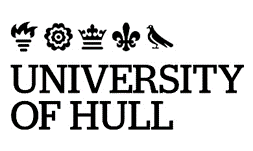 IntroductionThe following University regulations apply to all degrees classified by the Research Degrees Committee as Higher Doctorates, being: Doctor of Divinity (DD), Doctor of Letters (DLitt), Doctor of Science (DSc), Doctor of Laws (LLD), Doctor of Music (DMus) and Doctor of Science in Economics (DSc(Econ)).These regulations include applications for admission to the above degrees both by candidates who are members of staff of the University (whether teaching, research or other category) and those who are not members of staff of the University.The University Research Degrees Committee is the final arbiter of matters regarding the application and/or interpretation of the Regulations.APPLICATION FOR ADMISSIONAdmission to the degreeTo be admitted to a Higher Doctorate a candidate shall:have taken the appropriate Bachelor or Masters degrees in this University at least ten years previously, orhave taken the degree of Doctor of Philosophy in this University at least five years previously, orbe a member of the staff of this University, whether teaching, research or other category, and have taken at least ten years previously a first degree or at least five years previously the degree of Doctor of Philosophy, in either case in an institution approved by the Research Degrees Committee for this purpose, orbe an honorary or visiting member of staff of this University of at least three years’ standing and have taken at least five years previously the degree of Doctor of Philosophy, or its equivalent, in an institution approved by the Research Degrees Committee for this purpose.Graduates of the University of LondonA graduate of the University of London who has pursued a full-time programme of study extending over at least two academic years in the University College of Hull shall be deemed to be a graduate of the University of Hull for the purpose of Regulation 1.1 and 1.2.Informal application: prima facie caseA candidate for admission to a Higher Doctorate under these regulations shall apply in writing to the Chair of the Research Degrees Committee providing one copy of the following documents:a statement of the candidate’s qualifications including all particulars required to establish the candidate’s eligibility under Reg 1,a list of the work submitted,if work is submitted which the candidate has carried out in co-operation with others, a statement indicating the share which the candidate personally has taken in the work,if work is included which has previously been submitted for a degree in this or in any other university, a statement that this is the case,an document providing an introduction and conclusion section highlighting the importance of the contribution to scholarship of the published works and setting the works within the international context of the research area, establishing the applicant’s authoritative standing in the subject,the published papers and books which the candidate requires to be considered.The documents shall be suitably and firmly bound as prescribed in guidance issued by the Research Degrees Committee from time to timePrima facie considerationOn receipt of the set of documents prescribed in Reg 3, the Chair of the Research Degrees Committee shall determine whether a prima facie case exists to permit the candidate to make a formal application in accordance with Reg 5.Formal application for admissionWhere the Chair of Research Degrees Committee determines that a prima facie case exists, the candidate may submit a formal application for admission to a Higher Doctorate to the Chair by submitting two further copies of the documents prescribed in Regulation 3.Appointment of ExaminersWhere a formal application is received in accordance with Reg 5, one external examiner and one internal examiner shall be appointed by the Research Degrees Committee on the recommendation of the Head of the relevant Academic Unit.Where the formal application is submitted by a candidate who is a member of staff, other than research staff, of the University a second external examiner shall be appointed.Standards and criteria for the awardTo be eligible for the award of a Higher Doctorate under these Regulations a candidate must demonstrate that the application:is based on work of distinction carried out by the candidate, constituting a substantial, sustained and original contribution which has established the applicant’s authoritative standing in the subject. It is expected that the major part of the work shall have been published,reflects such further Standards and Criteria as approved by the Research Degrees Criteria from time to time.Examiners’ RecommendationsThe examiners must make one of the following recommendations:that the candidate be awarded the degree,that the degree be not awarded but the candidate be permitted to submit on one occasion only an enlarged set of publications after a period of not less than five years from the date of the Research Degrees Committee which approved the recommendations of the examiners.ACADEMIC/PROFESSIONAL DISCIPLINEAcademic MisconductAllegations of academic misconduct, (excluding non-compliance with the attendance and submission requirements of the programme of study), shall be subject to the Regulations for Academic Misconduct, and no penalty shall be imposed other than in accordance with the said Regulations.Candidates shall also abide by the principles of good research practice as defined in the Code of Practice on Research Misconduct. Allegations of research misconduct shall be investigated in accordance with the said code.Professional Standards of Conduct (Fitness to Practise)For information regarding professional standards of conduct (fitness to practise), please refer to the University Regulations Governing the Investigation and Determination of Concerns about Fitness to Practise.Version ControlClassification:RegulationVersion Number:Status:Approved by:Approval Date:Effective from:Next Review Date:Document Author:Document Owner:Department/Contact:Collaborative provision:Not ApplicableRelated documents:Published location:Quality and Standards | University of HullAll printed or downloaded versions of this document are classified as uncontrolled. A controlled version is available from the university website.All printed or downloaded versions of this document are classified as uncontrolled. A controlled version is available from the university website.This document is available in alternative formats frompolicy@hull.ac.uk  This document is available in alternative formats frompolicy@hull.ac.uk  VersionAuthorDate approvedRelevant sections1 02Lisa TeesNAMigrated to new template